Date: _________________                                           TueDate: _________________                                           WedDate:_________________                                             Thu2G–1 LO: I am learning to count sides on 2d shapes.1. 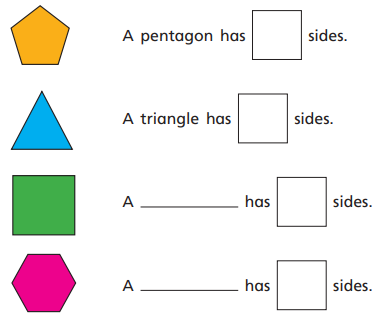 4. Complete this table.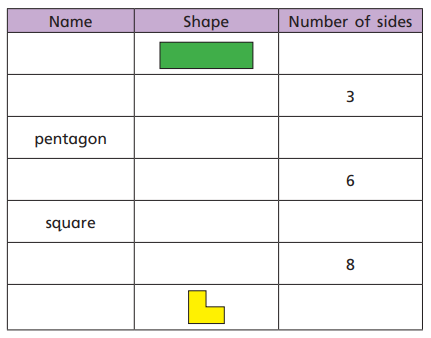 2. Circle the shapes that have 4 sides.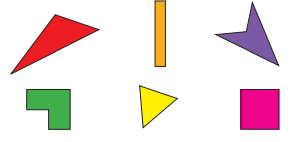 5. Jacob says, “This shape is a triangle.” 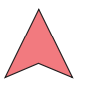 True or false? Explain your answer.3. Circle the shapes that have six sides. 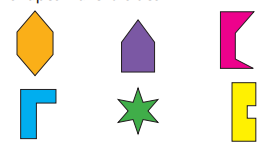 6. Draw three shapes using a ruler and only fifteen lines.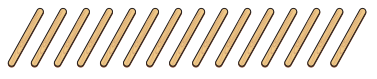 2G–1 LO: I am learning to count vertices on 2d shapes.1. 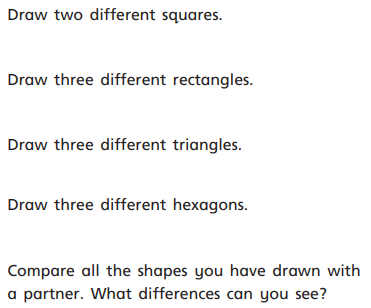 5. Circle the shapes with six vertices. 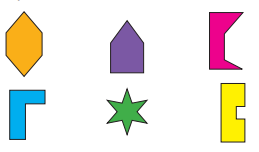 2. 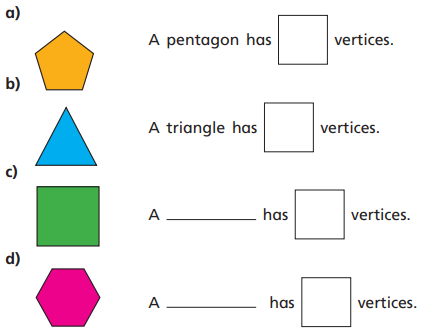 6. 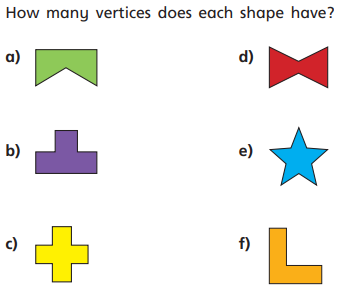 3. Circle the shapes that have 4 vertices. 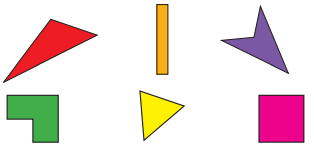 7. Ira found a 2d shape. It has four vertices, and it is not a square or a rectangle. Draw Ira’s shape. 4. Layla found a shape with six vertices. What could it be? Draw it.8. GDS Which is the odd one out? Explain your answer. 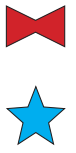 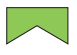 2G–2 LO: I am learning to manipulate shapes to place them in particular orientations.1. Has this shape been rotated?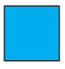 What is this shape?5. Ella wants to rotate this rectangle. Use a ruler to draw the rotated rectangle. 2. 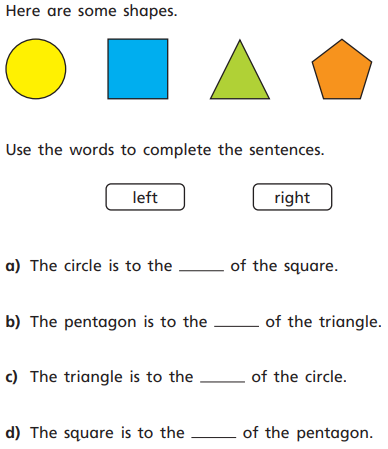 6. What is this shape?_________________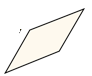 Draw the shape in a different rotation with a ruler.3.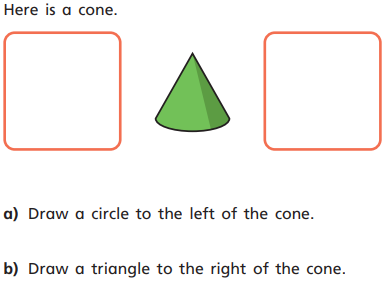 7. a) Can you put these shapes together to make a new shape?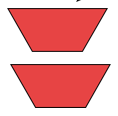 b) Draw the new shape with a ruler. c) What is the new shape?4. Use a ruler to draw a cone upside down. 8. GDS Miss Adler says, “I can make a square out of two triangles.” Is she correct? Prove it!